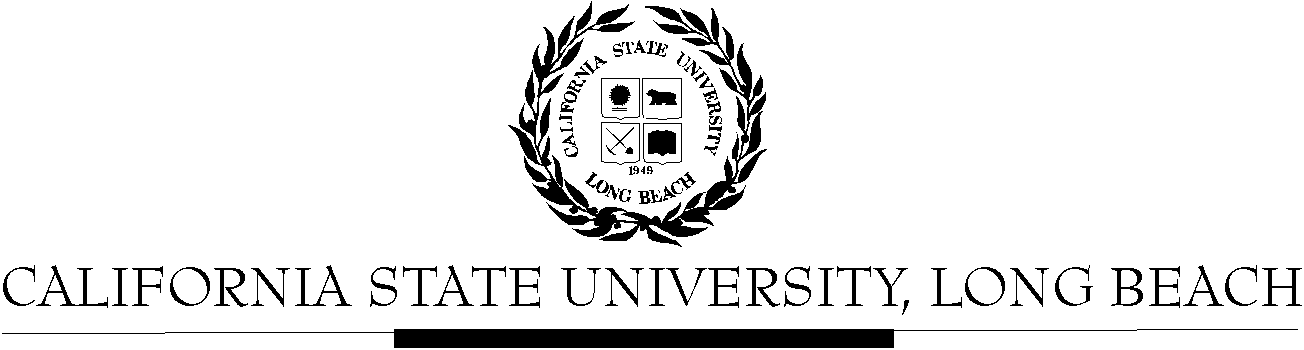 General Education Governing CommitteeMinutes February 13, 20172:00pm – 4:00pm – Office of the President Conference Room, BH-302Please notify a member of the GEGC Executive Committee (Grace.Reynolds@csulb.edu or Ruth.Piker@csulb.edu) if you are unable to attend.Members Present: Colleen Dunagan, Beth Eldon, Gabriel Estrada, Nele Hempel-Lamer, Mary McPherson, Beth Keely, Grace Reynolds (Chair), Ruth Piker (Secretary), Rebecca Sittler Schrock, Cory Wright, Hongyu Chen, Birgit Penzenstadler, Monique Harris, Huy Le, Tiffany Travis, Florence Newberger, John Senters-ZapticoCall to Order – 2:08 pmApproval of Agenda – Approved Approval of Minutes: GEGC Minutes from 11-28-16 posted on BeachBoard – Approval AnnouncementsWe have a new CEPC sub liaison, Huy Le.Towards the end of last semester, the executive committee became aware of possible procedural issues in how the committee reviewed proposals. After reviewing the Curriculum Handbook, the GEGC Chair found we have been following the appropriate procedures. For the specific policy language, we reviewed p. 112, Section 6 #5a.We also learned a student may not receive GE credit until it is in the University Catalog. Therefore, there will be no retroactive processes.Items still tabled:AMST 152: Surfing and American CultureCHLS 100: Introduction to Chicano & Latino StudiesCHLS 345: Latino/a Leadership in STEMDESN 367: History and Theory of ArchitectureIST/WGSS 339: Global FeminismsCurrent BusinessTo be Untabled:AMST 142: Race and Hollywood - Approved pending recommendations with review by Executive CommitteePosted on BeachBoard/GE Course Proposals Fall 2016New to General EducationRequest for Explorations: The Arts, and Human DiversityNotes from previous meeting (from minutes): Did not address the critical thinking essential skill. Would also like to see more emphasis on the creativity and discovery skill.Committee member would like to see more emphasis on why the department chose The Arts category. Category C (http://web.csulb.edu/divisions/aa/ge/faculty/categories/documents/C.pdf) requires exposure to western and non-western cultures – it is unclear whether this is apparent in the course.Committee member feels that gender is not clearly exemplified in the course. There was also discussion that Human Diversity may not be evident in the course and needs to be more emphasized.Recommendation: Needs to address the critical thinking essential skill in the document, needs more emphasis on creativity and discovery skill, must add pre-requisites, emphasis human diversity category more.Motion to untable for discussionDiscussion from 2/13/17 meetingQuestions regarding the bibliography being outdated. A suggestion is to update the bibliography with literature 2010 and more recent. Question regarding how well human diversity is being covered. For future faculty teaching this course, they must understand the literature must cover the four ethnic groups to meet the criteria for human diversity. Recommendation: add the prerequisite to GEAR formMotion to approve pending above recommendation with review by executive committee – unanimously approved AH 111A: Foundation Art History I  - Approved pending recommendations with review by Executive CommitteePosted on BeachBoard/GE Course Proposals Fall 2016Existing to General EducationRequest to continue Explorations: The ArtsRequest to add Global IssuesNotes from previous meeting (from minutes): Issues include: Global learning is not selected as an essential skill and needs to be included due to the Global Issues designation. The course also only assesses one of the essential skills that the department did check.Committee member feels the department needs to better assess 2-3 of the SLOs in their SCO. The department assess different regions during different time periods. They never compare the world to different regions during the same time period. There is a question of whether this should be allowed based off the interpretation policy. The committee would like the department to identify which criteria (http://web.csulb.edu/divisions/aa/ge/faculty/categories/documents/GlobalIssues.pdf) the course meets. Question about why none of the publications have dates associated with them. There seems to be mention in the proposal that there is a stipulation that whoever is teaching the course must use the most up to date version of the publication. Recommendations: Add global learning essential skill, include clarification of criteria identified, ensuring assessment of SLOsMotion to untable for discussionDiscussion from 2/13/17 meeting Recommendation: Need to update the GEAR form to include Global Learning as an essential skillMotion to approve pending above recommendation with review by executive committee – unanimously approvedNew Discussion Items:GE and the WASC report: Nele Hempel-Lamer distributed a hard copy of the General Education Program Performance Review from December 2015. The report will be used as a guide to prepare for the February 2018 review and 2020 visit. Two issues have been identified as key in preparation for the review: (1) campus-wide definition of student success and (2) in-depth of assessment of two programs. Nele also distributed a 2-page summary of the timeline and Institutional report in response to the GEPPR report. Items #1 through #9 focus on quality of general education. Part of the GEGC charge is to recertify courses. The committee should consider how to approach this charge. Questions regarding how we assess GE courses is highlighted. One possible solution is the GE pathways.The committee will need to discuss how it may contribute to the report.FSCI 101: Franken Food: Fact or Science Fiction – Denied Posted on BeachBoard/GE Course Proposals Spring 2017New to General EducationRequest for Foundations: Critical ThinkingDiscussion: No content based learning criteria that meets the Category requirement.Recommendation: consult with Mary McPherson in how to revise the proposal to be a critical thinking course or find a new category.Motion to deny the proposal – unanimously approvedCE 406/H: Project Cost-Benefit Analysis – Tabled Posted on BeachBoard/GE Course Proposals Spring 2017Existing to General EducationRequest to continue Capstone: InterdisciplinaryRequest to add Capstone: Writing IntensiveDiscussion:Instructor writing feedback required in third week of the semester is not clearly stated. Written assignments requiring certain word counts are not clearly explained. Please clarify the assignment requirements for non-Engineering faculty.The word count for each student is not clearly adding up to 5,000 wordsThe justification must explain how the course will teach writing to meet the Writing Intensive category requirement. Recommendations: develop clarity of written assignments for writing; need to teach writing skills; list or make explicit where each student is writing the 5,000 words; and bibliography needs to include writing citations. Faculty encouraged to meet with John Scenters-Zapico for feedback and assistance.Motion to table – unanimously approved ENGR 390: Information and Communication Technology for Sustainability – Approved pending recommendations with review by Executive CommitteePosted on BeachBoard/GE Course Proposals Spring 2017Existing to General EducationRequest to continue Capstone: InterdisciplinaryRequest to add Capstone: Writing IntensiveMotion to send back to department for revisions – Approved Discussion: Revisions were made and presented to committee by faculty member. The faculty member explained the development of the course and her meeting with Mary McPherson in revising the document.Recommendation: add the prerequisites to the GEAR form and Standard Course OutlineMotion to approve pending above recommendations with review by executive committee – unanimously approved       v. UNIV 150:  Research Career Exploration – Tabled	      1. Posted on Beachboard/GE Course Proposals Spring 2017	      2. New to General Education	      3. Request to add Explorations: Lifelong Learning & Self Development	      4. Discussion:No content based learning criteria that meets the Category requirement.Missing from the GEAR form is the prerequisite and catalog description.5. 	Recommendation: revise the GEAR form with prerequisite and catalog description; and must make the course meet the Category criteria6. 	Motion to table –approved with one abstentionFuture Business: The following classes must be revised and resubmitted due to key issues, but will probably be soon reviewed by GEGC: AMST 419, ANTH 478, ASAM 330, ASAM 331, ASAM 334, ASAM 352, ASAM 353, GERM 397AdjournmentFuture Agenda/Discussion ItemsCommittee Member List AttendanceLast NameFirst NameCollegeTitleFeb. 13ChenMingCBAAssistant Professor, MGMT/HRMDunaganColleenCOTAAssociate Professor, DancePresentEldonBethCNSMAssociate Professor, Biological SciencesPresentEstradaGabrielCLAAssociate Professor, Religious StudiesPresentHarrisMoniqueASIStudent Representative (Ex-Officio)Hempel-LamerNeleAAInterim AVP, Undergraduate Studies (Ex-Officio)PresentJacksonDuanUCUADirector, University Advisement (Ex-Officio)PresentKeelyBethCHHSProfessor/Undergrad Advisor, NursingPresentLeHuyCECPCEPC, student liaisonPresentLiGuotongCLAAssistant Professor, HistoryMcPhersonMaryCLAGE Coordinator (Ex-Officio)PresentNewbergerFlorenceCNSMProfessor, Math & StatisticsPresentNguyenThucDoanCBAAssistants Professor, MarketingInactivePaskin (Chair)DannyCLAAssistant Professor, JournalismInactivePiker (Secretary)RuthCEDAssociate Professor, Teacher EducationPresentRamachandranHemaLIBAssociate LibrarianAbsentReynolds (Vice Chair)GraceCHHSProfessor, HCAPresentSittler SchrockRebeccaCOTAGraduate Advisor, ArtPresentTravisTiffiniLIBAssociate LibrarianPresentWrightCoryCLAAssistant Professor, PhilosophyPresentWuXiaolongCOEAssociate Professor, CECS ChenHongyuCBAInformation SystemsPresent DerakhshanShahabCNSMChemistry & BiochemistryPresent PenzenstadlerBirgit COEComputer Engineering & Computer SciencePresentRecurring GuestsScenters-ZapicoJohnWACDirector, Writing Across the CurriculumPresent